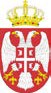 Република СрбијаАутономна Покрајина ВојводинаОпштина АпатинОПШТИНСКА УПРАВА ОПШТИНЕ АПАТИНКомисија за јавну набавку мале вредностиБрој: 404-17/2017-IVДатум: 13.04.2017. годинеАпатинНа  основу  члана  108.  Закона  о  јавним  набавкама  („Службени  гласник  РС“,  бр.  124/2012,14/2015,68/2015 у даљем тексту: Закон), Начелник општинске управе општине Апатин доноси:ОДЛУКУО ДОДЕЛИ УГОВОРАУговор за јавну набавку услуга по партијама – бр. 5/2017 – Партија 1: „ Одржавање вертикалне сигнализације“ и  Партија: 2 „ Одржавање хоризонталне сигнализације“додељују се понуђачу:За ПАРТИЈУ 1:  „БОЈА“ доо Сомбор, Арсенија Чарнојевића 16, СомборЗа ПАРТИЈУ 2: „БОЈА“ доо Сомбор, Арсенија Чарнојевића 16, СомборОбразложењеНаручилац  Општинска управа општине  је  спровела  поступак  јавне  набавке услуга по партијама – бр. 5/2017 – Партија 1: „ Одржавање вертикалне сигнализације“ и  Партија: 2 „ Одржавање хоризонталне сигнализације“, а на основу Одлуке о покретању поступка јавне бр. 404-17/2017-IV од дана 6.2.2017. године.У смислу члана 57. Закона, дана 13.3.2017. године позив за подношење понуда и конкурсна документација објављени су на Порталу јавних набавки, и интернет страници наручиоца. Рок за достављање понуда је био до 12.4.2017. године до 12,00 часова. На основу јавног позива, благовремено су пристигле понуде следећих понуђача:   		1. „SIGNAL“ doo Sombor, Centrala 30, Sombor2. „БОЈА“ доо Сомбор, Арсенија Чарнојевића 16, СомборПоступак отварања понуда вођен је дана  12.4.2017. године са почетком у 12,30 часова. На основу члана 104. став 6. Закона, записник о отварању понуда достављен је Записник о отварању понуда понуђачима који нису учествовали у поступку отварања понуда.Након отварања понуда, приступило се стручној оцени понуда и сачинио извештај о њој.У  извештају о стручној оцени понуде, бр. 404-17/2017-IV од дана 13.4.2017.године, констатовано је следеће:1.	Предмет и процењена вредност јавне набавкеПредмет  јавне  набавке услуга по партијама – бр. 5/2017 – Партија 1: „ Одржавање вертикалне сигнализације“ и  Партија: 2 „ Одржавање хоризонталне сигнализације“Назив и ознака из општег речника набавки     50200000 (Услуге поправке, одржавања и сродне услуге за опрему ваздухоплова, железничких пруга, путева и поморске опреме)Процењена вредност јавне набавке: 	партија 1 - вертикална сигнализација: 	 2.333.300,00 динара без ПДВ-а	партија 2- хоризонтална сигнализација: 3.000.000,00 динара без ПДВ-а.2.	Укупно је пристигло 2 (две) понуде и то:			1. „SIGNAL“ doo Sombor, Centrala 30, Sombor2. „БОЈА“ доо Сомбор, Арсенија Чарнојевића 16, Сомбор3.	Критеријум за доделу уговора избор најповољније понуде је „најнижа понуђена цена“Одлука  о  додели  уговора  о  јавној  набавци услуга по партијама – бр. 5/2017 – Партија 1: „ Одржавање вертикалне сигнализације“ и  Партија: 2 „ Одржавање хоризонталне сигнализације“ је „најниже понуђена цена“.4.	Ранг листа прихватљивих понуда применом критеријума за доделу уговора:5.	Назив понуђача коме се додељује уговор	 - „БОЈА“ доо Сомбор, Арсенија Чарнојевића 16, СомборНа основу члана 112. став 2. тачка 5. Закона о јавним набавкама, Уговор  може да се закључи и пре истека рока за подношење захтева за заштиту права понуђача.На основу горе изнетог, одлучено је као у изреци ове одлуке.Поука о правном леку: Против ове одлуке понуђач може поднети захтев за заштиту права у року од 10 (десет) дана од дана објављиваља Одлуке на Порталу јавних набавки, на начин предвиђен чланом 149. Закона.В.Д. НАЧЕЛНИК ОПШТИНСКЕ УПРАВЕ дипл.правник Недељко ВученовићР. бр.Назив понуђачаПонуђена ценабез ПДВ-а  у РСДПонуђена ценаса ПДВ –ом у РСД1.Партија 1: „SIGNAL“ doo Sombor,                   Centrala 30, SomborПартија 2: „SIGNAL“ doo Sombor                 Centrala 30, SomborПартија 1: 2.333.210,08Партија 2: 2.999.745,00    Партија 1: 2.799.852,10  Партија 2: 3.599.694,00  2.Партија 1: „БОЈА“ доо Сомбор                 Арсенија Чарнојевића 16, СомборПартија 2: „БОЈА“ доо Сомбор                  Арсенија Чарнојевића 16, СомборПартија 1: 2.057.731,60  Партија 2: 2.976.710,00  Партија 1: 2.469.277,92Партија 2: 3.572.052,00  